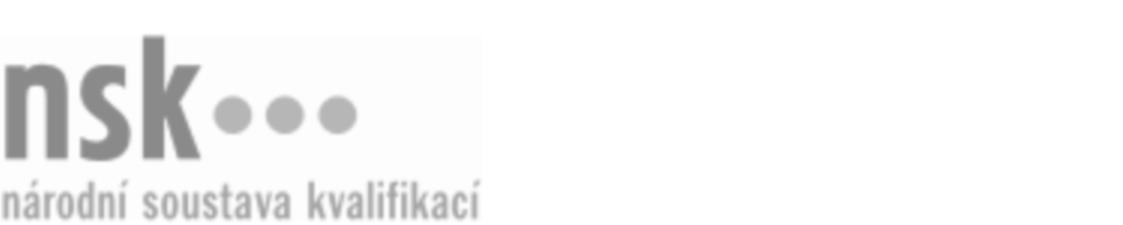 Kvalifikační standardKvalifikační standardKvalifikační standardKvalifikační standardKvalifikační standardKvalifikační standardKvalifikační standardKvalifikační standardSpecialista v oblasti environmentální výchovy (kód: 16-005-T) Specialista v oblasti environmentální výchovy (kód: 16-005-T) Specialista v oblasti environmentální výchovy (kód: 16-005-T) Specialista v oblasti environmentální výchovy (kód: 16-005-T) Specialista v oblasti environmentální výchovy (kód: 16-005-T) Specialista v oblasti environmentální výchovy (kód: 16-005-T) Specialista v oblasti environmentální výchovy (kód: 16-005-T) Autorizující orgán:Ministerstvo školství, mládeže a tělovýchovyMinisterstvo školství, mládeže a tělovýchovyMinisterstvo školství, mládeže a tělovýchovyMinisterstvo školství, mládeže a tělovýchovyMinisterstvo školství, mládeže a tělovýchovyMinisterstvo školství, mládeže a tělovýchovyMinisterstvo školství, mládeže a tělovýchovyMinisterstvo školství, mládeže a tělovýchovyMinisterstvo školství, mládeže a tělovýchovyMinisterstvo školství, mládeže a tělovýchovyMinisterstvo školství, mládeže a tělovýchovyMinisterstvo školství, mládeže a tělovýchovySkupina oborů:Ekologie a ochrana životního prostředí (kód: 16)Ekologie a ochrana životního prostředí (kód: 16)Ekologie a ochrana životního prostředí (kód: 16)Ekologie a ochrana životního prostředí (kód: 16)Ekologie a ochrana životního prostředí (kód: 16)Ekologie a ochrana životního prostředí (kód: 16)Týká se povolání:Kvalifikační úroveň NSK - EQF:777777777777Odborná způsobilostOdborná způsobilostOdborná způsobilostOdborná způsobilostOdborná způsobilostOdborná způsobilostOdborná způsobilostNázevNázevNázevNázevNázevÚroveňÚroveňOrientace v základech ekologie, environmentalistiky, udržitelného rozvoje, ekosystémových službách, environmentální etice včetně vhodného didaktického pojetí těchto poznatkůOrientace v základech ekologie, environmentalistiky, udržitelného rozvoje, ekosystémových službách, environmentální etice včetně vhodného didaktického pojetí těchto poznatkůOrientace v základech ekologie, environmentalistiky, udržitelného rozvoje, ekosystémových službách, environmentální etice včetně vhodného didaktického pojetí těchto poznatkůOrientace v základech ekologie, environmentalistiky, udržitelného rozvoje, ekosystémových službách, environmentální etice včetně vhodného didaktického pojetí těchto poznatkůOrientace v základech ekologie, environmentalistiky, udržitelného rozvoje, ekosystémových službách, environmentální etice včetně vhodného didaktického pojetí těchto poznatků77Tvorba školního programu EVVO, stanovení cílů, obsahu a účinných prostředků k jeho naplňování ve školní praxiTvorba školního programu EVVO, stanovení cílů, obsahu a účinných prostředků k jeho naplňování ve školní praxiTvorba školního programu EVVO, stanovení cílů, obsahu a účinných prostředků k jeho naplňování ve školní praxiTvorba školního programu EVVO, stanovení cílů, obsahu a účinných prostředků k jeho naplňování ve školní praxiTvorba školního programu EVVO, stanovení cílů, obsahu a účinných prostředků k jeho naplňování ve školní praxi77Naplňování role školního koordinátora EVVO a jeho činnosti v oblasti plánování, koordinace a evaluace environmentální výchovyNaplňování role školního koordinátora EVVO a jeho činnosti v oblasti plánování, koordinace a evaluace environmentální výchovyNaplňování role školního koordinátora EVVO a jeho činnosti v oblasti plánování, koordinace a evaluace environmentální výchovyNaplňování role školního koordinátora EVVO a jeho činnosti v oblasti plánování, koordinace a evaluace environmentální výchovyNaplňování role školního koordinátora EVVO a jeho činnosti v oblasti plánování, koordinace a evaluace environmentální výchovy77Vyhledávání finančních zdrojů, zajišťování metodické a odborné podpory zaměstnanců školy v oblasti EVVOVyhledávání finančních zdrojů, zajišťování metodické a odborné podpory zaměstnanců školy v oblasti EVVOVyhledávání finančních zdrojů, zajišťování metodické a odborné podpory zaměstnanců školy v oblasti EVVOVyhledávání finančních zdrojů, zajišťování metodické a odborné podpory zaměstnanců školy v oblasti EVVOVyhledávání finančních zdrojů, zajišťování metodické a odborné podpory zaměstnanců školy v oblasti EVVO77Zavádění EVVO do výuky a mimoškolních aktivit s důrazem na osvojování žádoucích kompetencí žáků k řešení místních environmentálních problémůZavádění EVVO do výuky a mimoškolních aktivit s důrazem na osvojování žádoucích kompetencí žáků k řešení místních environmentálních problémůZavádění EVVO do výuky a mimoškolních aktivit s důrazem na osvojování žádoucích kompetencí žáků k řešení místních environmentálních problémůZavádění EVVO do výuky a mimoškolních aktivit s důrazem na osvojování žádoucích kompetencí žáků k řešení místních environmentálních problémůZavádění EVVO do výuky a mimoškolních aktivit s důrazem na osvojování žádoucích kompetencí žáků k řešení místních environmentálních problémů77Zapojení školy do vzdělávacích projektů a programů EVVOZapojení školy do vzdělávacích projektů a programů EVVOZapojení školy do vzdělávacích projektů a programů EVVOZapojení školy do vzdělávacích projektů a programů EVVOZapojení školy do vzdělávacích projektů a programů EVVO77Zajištění spolupráce školy s orgány veřejné správy, s nestátními neziskovými organizacemi a dalšími institucemi působícími v oblasti EVVOZajištění spolupráce školy s orgány veřejné správy, s nestátními neziskovými organizacemi a dalšími institucemi působícími v oblasti EVVOZajištění spolupráce školy s orgány veřejné správy, s nestátními neziskovými organizacemi a dalšími institucemi působícími v oblasti EVVOZajištění spolupráce školy s orgány veřejné správy, s nestátními neziskovými organizacemi a dalšími institucemi působícími v oblasti EVVOZajištění spolupráce školy s orgány veřejné správy, s nestátními neziskovými organizacemi a dalšími institucemi působícími v oblasti EVVO77Specialista v oblasti environmentální výchovy,  28.03.2024 18:49:43Specialista v oblasti environmentální výchovy,  28.03.2024 18:49:43Specialista v oblasti environmentální výchovy,  28.03.2024 18:49:43Specialista v oblasti environmentální výchovy,  28.03.2024 18:49:43Strana 1 z 2Strana 1 z 2Kvalifikační standardKvalifikační standardKvalifikační standardKvalifikační standardKvalifikační standardKvalifikační standardKvalifikační standardKvalifikační standardPlatnost standarduPlatnost standarduPlatnost standarduPlatnost standarduPlatnost standarduPlatnost standarduPlatnost standarduStandard je platný od: 29.11.2016Standard je platný od: 29.11.2016Standard je platný od: 29.11.2016Standard je platný od: 29.11.2016Standard je platný od: 29.11.2016Standard je platný od: 29.11.2016Standard je platný od: 29.11.2016Specialista v oblasti environmentální výchovy,  28.03.2024 18:49:43Specialista v oblasti environmentální výchovy,  28.03.2024 18:49:43Specialista v oblasti environmentální výchovy,  28.03.2024 18:49:43Specialista v oblasti environmentální výchovy,  28.03.2024 18:49:43Strana 2 z 2Strana 2 z 2